Как представляется число 2228 в двоичной системе счисления?111210101021001001002100100102Между населёнными пунктами A, B, C, D, E, F, Z построены дороги, протяжённость которых приведена в таблице.Определите длину кратчайшего пути между пунктами A и Z (при условии, что передвигаться можно только по построенным дорогам).33201612Логическая функция F задаётся выражением (a  ¬c)  (¬b  ¬c). Определите, какому столбцу таблицы истинности функции F соответствует каждая из переменных a, b, c.abccbacabbcaНиже представлены два фрагмента таблиц из базы данных о жителях микрорайона. Определите на основании приведённых данных ID женщины, ставшей матерью дочери в наиболее старшем возрасте.14344464Для кодирования некоторой последовательности, состоящей из букв А, Б, В, Г и Д, решили использовать неравномерный двоичный код, позволяющий однозначно декодировать двоичную последовательность, появляющуюся на приёмной стороне канала связи. Использовали код: А–111, Б–110, В–100, Г–101. Укажите, каким кодовым словом может быть закодирована буква Д. Код должен удовлетворять свойству однозначного декодирования. Если можно использовать более одного кодового слова, укажите кратчайшее из них.00100000Автомат обрабатывает натуральное число N > 1 по следующему алгоритму:1. Строится двоичная запись числа N.2. В конец записи (справа) дописывается вторая справа цифра двоичной записи.3. В конец записи (справа) дописывается вторая слева цифра двоичной записи.4. Результат переводится в десятичную систему.Пример. Дано число N = 11. Алгоритм работает следующим образом:1. Двоичная запись числа N: 1011.2. Вторая справа цифра 1, новая запись 10111.3. Вторая слева цифра 0, новая запись 101110.4. Результат работы алгоритма R = 46.При каком наибольшем числе N в результате работы алгоритма получится число, не превышающее 190? В ответе запишите это число в десятичной системе счисления.4647188190Какое максимальное значение переменной s, подаваемого на вход программе, для которого в результате работы программы на экран будет выведено значение 46?440426425410Камера делает фотоснимки размером 1024768 пикселей. На хранение одного кадра отводится 900 Кбайт. Найдите максимально возможное количество цветов в палитре изображения.9512102410Сколько слов длины 4, начинающихся с согласной буквы и заканчивающихся гласной буквой, можно составить из букв М, Е, Т, Р, О? Каждая буква может входить в слово несколько раз. Слова не обязательно должны быть осмысленными словами русского языка.625375150100В регионах А, B и С вели наблюдение за атмосферными осадками. На диаграмме 1 показаны суммарные ежеквартальные уровни осадков, а на диаграмме 2 – годовое распределение осадков по регионам.Какое из этих утверждений ПРОТИВОРЕЧИТ информации, показанной на диаграммах?Во втором и третьем квартале осадки выпадали только в регионах А и С.Во втором и третьем квартале осадки выпадали только в регионах В и С.Во втором квартале осадки выпадали только в регионе С.В четвертом квартале осадки выпадали только в регионе А.При регистрации в компьютерной системе каждому пользователю присваивается идентификатор фиксированной длины, состоящий из двух частей. Первая часть включает 10 заглавных латинских букв; каждый символ кодируется отдельно с использованием минимально возможного количества битов. Вторая часть – целое число от 00001 до 99999, для его кодирования используется минимальное число бит. Для кодирование полного идентификатора выделяется целое число байтов. Кроме того, для каждого пользователя хранятся дополнительные сведения, которые занимают 13 байт. Определите максимальное число пользователей, данные которых можно сохранить, используя 1800 байтов памяти.В языке запросов поискового сервера для обозначения логической операции «ИЛИ» используется символ «|», а для логической операции «И» – символ «&».В таблице приведены запросы и количество найденных по ним страниц некоторого сегмента сети Интернет.Какое количество страниц (в тысячах) будет найдено по запросу лук?Считается, что все запросы выполнялись практически одновременно, так что набор страниц, содержащих все искомые слова, не изменялся за время выполнения запросов.Исполнитель Редактор получает на вход строку цифр и преобразовывает её. Редактор может выполнять две команды, в обеих командах v и w обозначают цепочки символов. заменить (v, w) нашлось (v) Первая команда заменяет в строке первое слева вхождение цепочки v на цепочку w. Если цепочки v в строке нет, эта команда не изменяет строку. Вторая команда проверяет, встречается ли цепочка v в строке исполнителя Редактор. Дана программа для Редактора:ПОКА НЕ нашлось(00)  заменить(01, 21022)  заменить(02, 310)  заменить(03, 230112)КОНЕЦ ПОКАИзвестно, что исходная строка начиналась с нуля и заканчивалась нулём, а между ними были только цифры 1, 2 и 3. После выполнения данной программы получилась строка, содержащая 104 единицы, 39 двоек и 83 тройки. Сколько цифр было в исходной строке?На рисунке – схема дорог, связывающих города А, Б, В, Г, Д, Е, Ж, З, И. По каждой дороге можно двигаться только в одном направлении, указанном стрелкой. Сколько существует различных путей из города А в город И?Решите уравнение 222x+4=11005. Ответ запишите в троичной системе счисления.На числовой прямой даны два отрезка: P = [12, 24] и Q = [18 ,30]. Отрезок A таков, что формула(x  A) → ((x  P) → (x  Q))истинна при любом значении переменной x. Какое наименьшее количество точек, соответствующих нечётным целым числам, может содержать отрезок A?Алгоритм вычисления функции F(n) задан следующими соотношениями:F(n) = 3 при n  1F(n) = F(n–1) + 2·F(n–2) – 5, если n > 1Чему равно значение функции F(6)? Ниже на трёх языках программирования записан алгоритм. Получив на вход число X, этот алгоритм печатает одно число. Укажите наименьшее число Х, большее 80, при вводе которого алгоритм печатает число 17.Исполнитель Июнь17 преобразует число на экране. У исполнителя есть три команды, которым присвоены номера:1. Прибавить 12. Умножить на 23. Умножить на 3Сколько существует программ, для которых при исходном числе 2 результатом является число 28 и при этом траектория вычислений содержит число 12?Дано целое положительное число N ≥ 10. Необходимо найти наибольшую сумму двух соседних цифр в десятичной записи N. Например: для N = 2018 нужно получить ответ 9, а для N = 2010 ответ 2.Для решения этой задачи ученик написал программу, но, к сожалению, его программа неправильная.Ниже эта программа для Вашего удобства приведена на пяти языках программирования.Последовательно выполните следующее.Напишите, что выведет эта программа при вводе N = 2018.Приведите пример числа N, при котором программа выведет верный ответ. Укажите этот ответ.Найдите в программе все ошибки (известно, что их не больше двух) и исправьте их. Для каждой ошибки выпишите строку, в которой она допущена, и приведите эту же строку в исправленном виде.Достаточно указать ошибки и способ их исправления для одного языка программирования.Обратите внимание: Вам нужно исправить приведённую программу, а не написать свою. Вы можете только заменять ошибочные строки, но не можете удалять строки или добавлять новые. Заменять следует только ошибочные строки, из-за которых программа может выдать неверный ответ: за исправления, внесённые в любые другие строки, баллы будут снижаться.Ключ к демоверсии теста по дисциплине «ИНФОРМАТИКА»* Содержание верного ответа
(допускаются иные формулировки ответа, не искажающие его смысла)При вводе N = 2018программа выведет число 26.Примеры чисел, при вводе которых программа выводит верные ответы: 402 (ответ 4), 804 (ответ 8), 910 (ответ 10).Программа содержит две ошибки.Первая ошибка. Неверно определяется вторая с конца цифра. Вместо цифры вычисляется двузначное число, которым заканчивается запись N.Вторая ошибка. Неверный переход к следующим цифрам. Цифры отбрасываются по две, а не по одной, в результате некоторые пары соседних цифр не обрабатываются.Пример исправления для языка Паскаль:Первая ошибка:d2 := n mod 100;Исправленная строка:d2 := n mod 100 div 10;Возможны и другие способы вычисления, например:d2 := n div 10 mod 10;Правильным считается любое исправление, которое приводит к верному вычислению нужной цифры.Вторая ошибка:n := n div 100Исправленная строка:n := n div 10В программах на других языках ошибочные строки и их исправления аналогичны.ПунктыПротяженность дорогAB4AC6AZ33BC1CD2CE10DE4EF3EZ8FZ2???F00010010010001101001101011011110PascalPythonС++var n, s: integer;
begin
  n := 1;
  readln(s);
  while s > 200 do begin
    s := s - 15;
    n := n + 3
  end;
  write(n)
end.n = 1
s = int(input())
while s > 200:
  s = s - 15
  n = n + 3
print(n)#include <iostream>
using namespace std; 
int main(){
  int n, s;
  n = 1;
  cin >> s;
  while(s > 200) {
    s = s - 15;
    n = n + 3;
    )
  cout << n;
  return 0;
}Диаграмма 1Диаграмма 2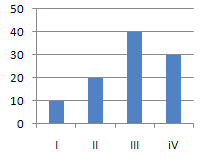 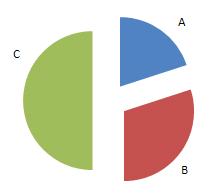 ЗапросНайдено страниц
(в тысячах)лук | арбалет496лук | чеснок468арбалет & чеснок0лук | арбалет | чеснок560PascalPythonC++var x,s:integer;
begin
  read(x);
  s := 0;
  while x>0 do begin
    s := s + x mod 9;
    x := x div 3;
  end;
  writeln(s);
end.x = int(input()) 
s = 0 
while x > 0: 
  s = s + x % 9 
  x = x // 3 
print(s)#include<iostream>
using namespace std;
int main(){
  int x, s = 0; 
  cin >> x; 
  s = 0; 
  while (x > 0) { 
    s = s + x % 9; 
    x = x / 3; 
    } 
  cout << s << endl; 
}PascalPythonC++var n,m,d1,d2,s: integer;begin    readln(n);    m := 0;    while n >= 10 do begin        d1 := n mod 10;        d2 := n mod 100;        s := d1 + d2;        if s > m then            m := s;        n := n div 100    end;    writeln(m)end.n = int(input())m = 0while n >= 10:    d1 = n % 10    d2 = n % 100    s = d1 + d2    if s > m:        m = s    n // = 100print(m)#include <iostream>using namespace std;int main() {    int n,m,d1,d2,s;    cin >> n;    m = 0;    while (n >= 10) {        d1 = n % 10;        d2 = n % 100;        s = d1 + d2;        if (s > m)            m = s;        n /= 100;    }    cout << m;    return 0;}1234DCAC5678ABCB9101112CD8140413141516281122317181920699760*